Name ____________________________  HOMEWORK Sept. 26-30 Put your initials by each night that your child practiced the following:____Monday		     ____Tuesday   	     	     ____Thursday*Nightly Homework*1. Practice saying letter names and sounds. 2. Count numbers 1-25. Say the following letter names and sounds.Mm      Ss       Tt         Bb      AaMonday- Count and circle the number of syllables in each word.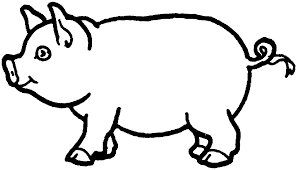 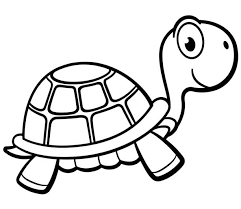 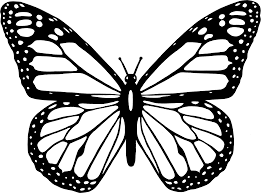 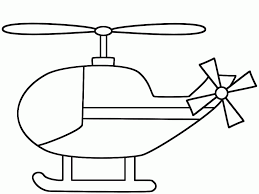     1  2  3  4            1  2  3  4            1  2  3  4           1  2  3  4 Read it. Trace it.  Write it. am        am   ______     at   at   ______    go   go   ______      Tuesday – Write the beginning sound for each word.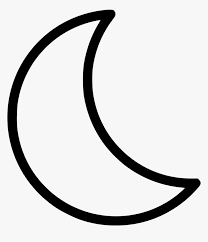 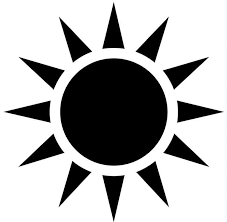 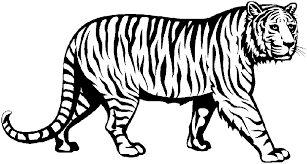 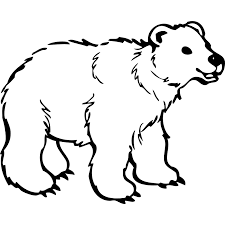  ________                 _________                      __________            __________Thursday-   Draw 2 pictures that have the short a sound that you hear in cat, and 2 pictures that have the long a sound like you hear in cake.Color the smiley face if the 2 words in the box rhyme.  Color the sad face if the 2 words in the box do not rhyme. Start Right ReaderWords to Knowam             at             go At BatSee Sam at bat. Bam!  Go, Sam!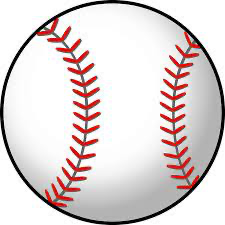 See the ball go!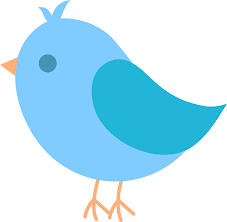 See the bird!Bam!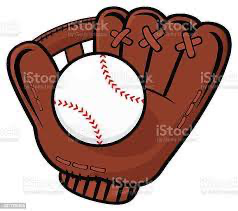 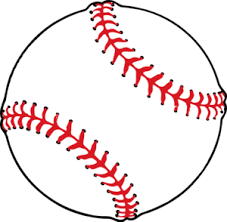 See Tab catch the ball!Short a Long a 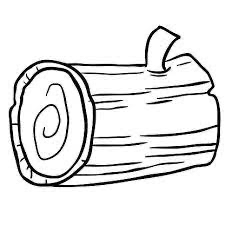 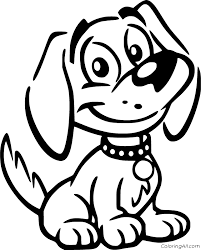 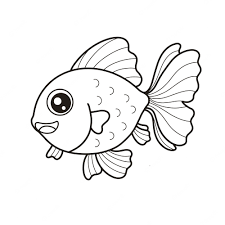 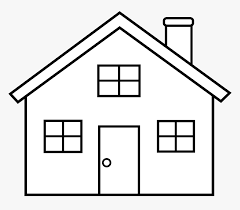 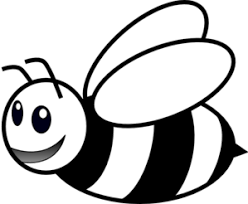 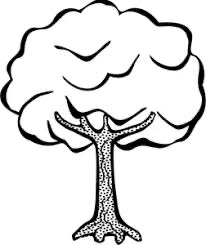 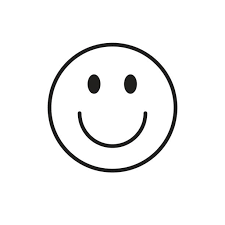 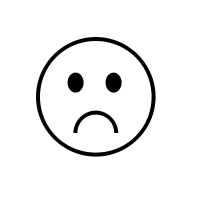 